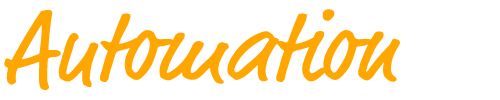 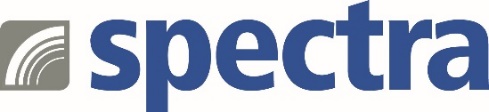 Pressemitteilung

U-7500-Serie: MehrsprachigE/A-Module sprechen MQTT und OPC UAOb bei der Digitalisierung im Shopfloor oder bei innovativen IoT-Applikationen - es gibt zahlreiche Anwendungen, bei denen digitale und analoge Prozesssignale zu verarbeiten sind. Die neue U-7500 Ein-/Ausgabe-Serie unterstützt die modernen Protokollstandards OPC UA und MQTT und ermöglicht eine zeitgleiche Kommunikation über beide Protokolle. Dies stellt eine effiziente Kommunikation in alle Richtungen sicher: OPC UA für die Anbindung an interne SCADA- oder MES-Systeme, MQTT für die Kopplung an übergeordnete, externe Cloud-Services.Mit den zwei LAN-Ports kann per Daisy-Chain ein linienförmiger Aufbau entlang von Anlagen, Produktionslinien oder Gebäudesegmenten über große Entfernungen realisiert werden. Die eingebaute Rule-Engine ermöglicht eine lokale Verarbeitung der Daten über einfache IF-THEN-ELSE Logikfunktionen. Auch ein Datenzugriff über REST-API ist möglich. Des Weiteren können alle Einstellungen über ein komfortables Web-Interface vorgenommen werden. Die Ein-/Ausgabe-Module sind in unterschiedlichen Kanal-Kombinationen mit bis zu 16 Kanälen erhältlich.Wörter:   143Zeichen: 1136 (mit Leerzeichen)Bild: Spectra_U-7500-Serie_EA-Module.jpg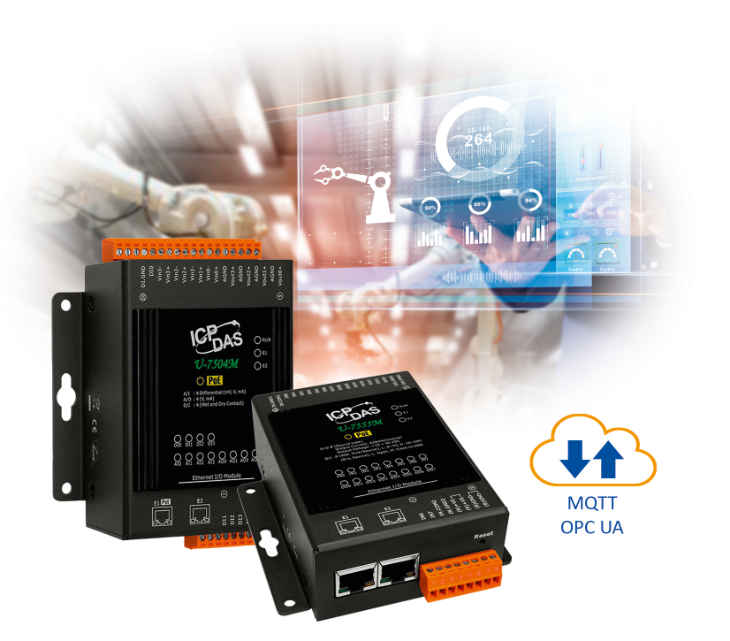 Ansprechpartner PR: Jacqueline Nedialkov Tel.: +49 (0) 7121 1432-132E-Mail: jn@spectra.de Ansprechpartner Vertrieb: Alexander EinzingerTel.: +43 (0) 72 40-201 90E-Mail: info@spectra-austria.at 